ПРОТОКОЛ № 222заседания президиума Саморегулируемой организации Союз проектных организаций«ПроЭк»«29» июля 2016 г.Время проведения заседания: 09 ч. 30 м. -10 ч. 10 м.Место проведения заседания: 111033, г. Москва, ул. Волочаевская, д. 17А, пом.1Присутствовали: члены президиума Саморегулируемой организации Союз проектных организаций «ПроЭк» (далее - Союз) (состав Президиума Союза утвержден решением очередного общего собрания членов, Протокол № 01/2016 от 09.03.2016 г.):Ахметов Якуб Искандярович;Чапаев Никита Николаевич;Павлов Борис Геннадьевич.ПОВЕСТКА ДНЯ:О председателе заседания президиума и об избрании секретаря заседания президиума Союза;О принятии новых членов.Принятые рещения:ПО ПЕРВОМУ ВОПРОСУ повестки дня:В соответствии с п. 4.2.4. Положения о Президиуме Союза (утв. Внеочередным ОСЧ Союз «ПроЭк» , Протокол № 02/1 от 25.04.2013 г.) на заседаниях Президиума Союза председательствует Президент Союза. Президентом Союза избран Ахметов Я.И. решением ООСЧ СРО Союз «ПроЭк» от 09.03.2016 г., Протокол № 01/2016.Член Президиума Союза Чапаев Н.Н. выдвинул на кандидатуру секретаря заседания Президиума Союза - Павлова Б.Г.Предложение вынесено на голосование.Голосовали: «ЗА» 3, «ПРОТИВ » О, «ВОЗ ДЕРЖАЛСЯ» О.РЕШИЛИ: Избрать секретарем заседания Президиума Союза - Павлова Б.Г.ПО ВТОРОМУ ВОПРОСУ повестки дня:Член Президиума Союза Павлов Б.Г. доложил присутствующим о результатах рассмотрения заявления, поступившего от кандидата на вступление в Союз, и представил Президиуму, для принятия в состав членов:Общество с ограниченной ответственностью «СК КАМЕЛОТ» (ОГРН: 1167746122830, адрес - 125047, г. Москва, ул. Миусская 1-я, д. 22, стр. 2, оф. 112);Общество с ограниченной ответственностью «ЭЛИТПРОМСТРОЙ» (ОГРН: 1157746801486, адрес - 109428, г. Москва, Рязанский просп, д. 10, стр. 32);Общество	с	ограниченной	ответственностью	«СК	ДАУРИЯ»	(ОГРН : 1157746731053, адрес - 115404, г. Москва, ул. Касимовская , д. 24, стр. 2);Предложение вынесено на голосование.Голосовали: «ЗА» 3, «ПРОТИВ» О, «ВОЗДЕРЖАЛСЯ» О.РЕШИЛИ: принять в состав Союза:Общество	с	ограниченной	ответственностью	«СК	КАМЕЛОТ»	(ОГРН: 1167746122830, адрес - 125047, г. Москва, ул. Миусская 1-я, д. 22, стр. 2, оф. 112);Общество с ограниченной ответственностью «ЭЛИТПРОМСТРОЙ» (ОГРН: 1157746801486, адрес - 109428, г. Москва, Рязанский просп, д. 10, стр. 32);Общество	с	ограниченной	ответственностью	«СК	ДАУРИЯ»	(ОГРН: 1157746731053, адрес - 115404, г. Москва, ул. Касимовская, д. 24, стр. 2);Секретарь заседания Президиума подвел итоги голосования.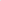 Председатель заседания Президиума объявил заседание закрытым.Председатель заседания          ____________           Ахметов Я.И.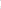 Секретарь заседания               ____________             Павлов Б.Г.